Электрические цепи однофазного синусоидального тока.В электрической цепи однофазного синусоидального тока, схема и параметры элементовкоторой заданы для каждого варианта в таблице, определить:1) полное сопротивление электрической цепи и его характер;2) действующие значения токов в ветвях;3) показания вольтметра и ваттметра;Построить векторную диаграмму токов и топографическую диаграмму напряженийдля всей цепи.E(В) = 130f(Гц) = 50R1(Ом) = 10C1(МкФ) = 200L1(мГн) = 31,8R2(Ом) = 8C2(мкФ) = 500L2(мГн) = -R3(Ом) = 20С3(мкФ) = -L3(мГн) = -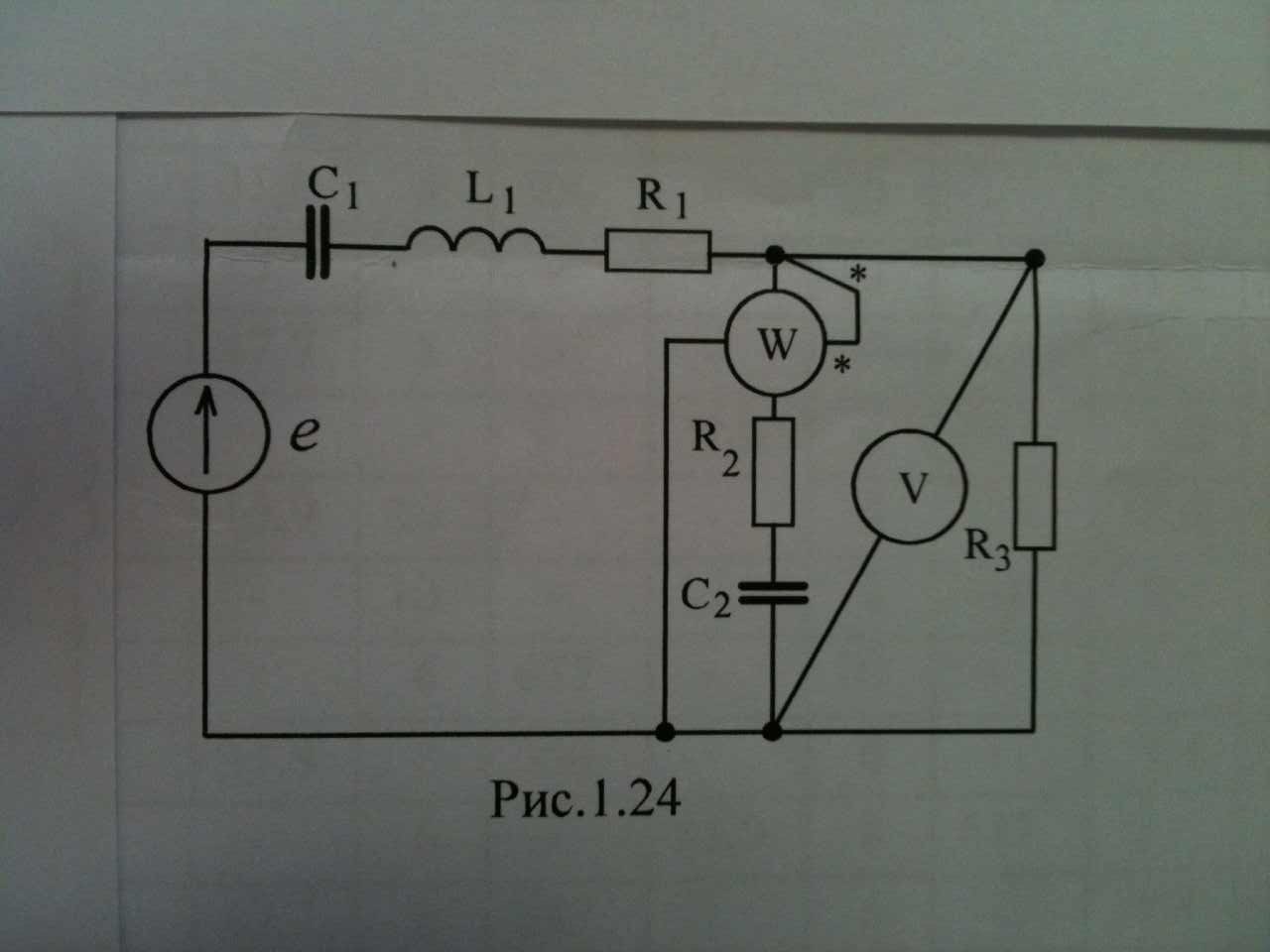 